FORM NO 4.5. THESIS MONITORING COMMITTEE (TİK) CHANGE FORM                                                                                                        T.C.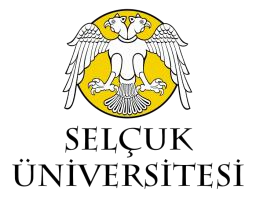 SELÇUK UNIVERSITYINSTITUTE OF HEALTH SCIENCES DIRECTORATESTUDENT INFORMATIONSTUDENT INFORMATIONName and SurnameStudent NoDepartmentPhoneAdvisorDate of success in the qualificationCURRENT THESIS MONITORING COMMITTEE MEMBERSCURRENT THESIS MONITORING COMMITTEE MEMBERSCURRENT THESIS MONITORING COMMITTEE MEMBERSCURRENT THESIS MONITORING COMMITTEE MEMBERSTİK MembersTİK MembersTitle, Name-SurnameDepartmentPRIMARYAdvisorPRIMARYDepartment Faculty MemberPRIMARYMinor Lecturer MemberRESERVEYEDEKDepartment Faculty MemberRESERVEYEDEKMinor Lecturer MemberNEWLY PROPOSED THESIS MONITORING COMMITTEE MEMBERSNEWLY PROPOSED THESIS MONITORING COMMITTEE MEMBERSNEWLY PROPOSED THESIS MONITORING COMMITTEE MEMBERSNEWLY PROPOSED THESIS MONITORING COMMITTEE MEMBERSTİK MembersTİK MembersTitle, Name-SurnameDepartmentPRIMARYAdvisorPRIMARYDepartment Faculty MemberPRIMARYMinor Lecturer MemberRESERVEYEDEKDepartment Faculty MemberRESERVEYEDEKMinor Lecturer MemberJUSTIFICATION FOR CHANGES.Ü. Regulation on Graduate Education / Thesis monitoring committeeARTICLE  44. (1)  For the student who is successful in the qualifying exam, a thesis monitoring committee is formed within one month with the recommendation of the relevant EAB / department of arts and sciences board and the decision of the institute board of directors. (2)  The thesis monitoring committee consists of three faculty members. In addition to the advisor, the committee includes one member from within and outside the EAB / department. In case there is a second thesis advisor, the second thesis advisor may attend the committee meetings without the right to vote.(3)  In the semesters following the establishment of the thesis monitoring committee, the members can be changed with the justified recommendation of the EAB / department board and the decision of the institute board of directors.EXPLANATION1. This form is submitted to the Department. Department Board Decision is taken and sent to the Graduate School with a cover letter.T.C. Selçuk Üniversitesi Sağlık Bilimleri Enstitüsü Müdürlüğü Alaeddin Keykubad Yerleşkesi Yeni İstanbul Caddesi No:335     Selçuklu – KONYA   E-Mail: sagbil@selcuk.edu.tr  Phone : +90 332 223 2458-57 & Fax : +90 332 241 05 51